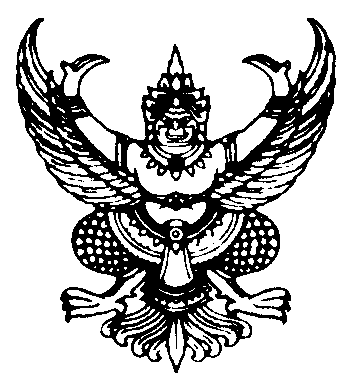 ที่   มท  ๐๘16.3/ว ถึง   สำนักงานส่งเสริมการปกครองท้องถิ่นจังหวัด ทุกจังหวัด		ด้วยสำนักงานคณะกรรมการการศึกษาขั้นพื้นฐาน ได้ออกประกาศสำนักงานคณะกรรมการการศึกษาขั้นพื้นฐาน เรื่อง ประกาศเลื่อนการสอบแข่งขันทางวิชาการ ระดับนานาชาติ ประจำปี พ.ศ. 2564 (รอบแรก ระดับเขตพื้นที่การศึกษา) เนื่องจากสถานการณ์การแพร่ระบาดของโรคติดเชื้อไวรัสโคโรนา 2019 (COVID-19) จึงขอเลื่อนการสอบแข่งขันทางวิชาการดังกล่าว ในวันอาทิตย์ที่ 31 มกราคม 2564 ออกไปก่อนจนกว่าสถานการณ์จะคลี่คลาย ทั้งนี้ สามารถติดตามประชาสัมพันธ์เพิ่มเติมผ่านทางเว็บไซต์ www.obecimso.net รายละเอียดปรากฎตามสิ่งที่ส่งมาพร้อมนี้	กรมส่งเสริมการปกครองท้องถิ่น จึงขอความร่วมมือสำนักงานส่งเสริมการปกครองท้องถิ่นจังหวัดแจ้งองค์กรปกครองส่วนท้องถิ่นที่จัดการศึกษาเพื่อแจ้งให้สถานศึกษาในสังกัดทราบ ทั้งนี้ หากได้รับแจ้งกำหนดการใหม่จากสำนักงานคณะกรรมการการศึกษาขั้นพื้นฐาน กรมส่งเสริมการปกครองท้องถิ่น                  จะแจ้งให้ทราบในโอกาสถัดไป	กรมส่งเสริมการปกครองท้องถิ่น                                                                              มกราคม 2564กองส่งเสริมและพัฒนาการจัดการศึกษาท้องถิ่นกลุ่มงานส่งเสริมการจัดการศึกษาท้องถิ่นโทร. ๐-๒๒๔๑-๙๐00 ต่อ 5312โทรสาร ๐-๒๒๔๑-๙๐๒๑-๓ ต่อ 218ผู้ประสานงาน :  1. นางสาววันทนีย์ นาส้มกบ โทร. 093-432-1318